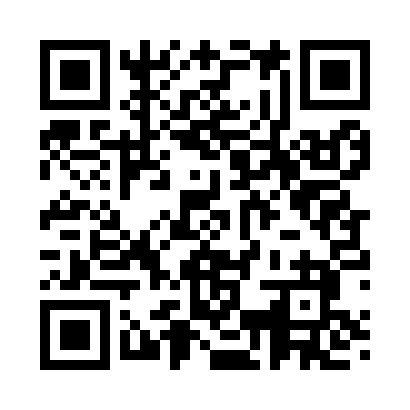 Prayer times for Schoonover, Washington, USAMon 1 Jul 2024 - Wed 31 Jul 2024High Latitude Method: Angle Based RulePrayer Calculation Method: Islamic Society of North AmericaAsar Calculation Method: ShafiPrayer times provided by https://www.salahtimes.comDateDayFajrSunriseDhuhrAsrMaghribIsha1Mon3:015:0312:585:128:5410:562Tue3:015:0312:595:128:5310:563Wed3:015:0412:595:128:5310:564Thu3:025:0512:595:128:5310:565Fri3:025:0612:595:128:5210:566Sat3:035:0612:595:128:5210:567Sun3:035:0712:595:128:5110:558Mon3:045:081:005:128:5110:559Tue3:055:091:005:128:5010:5410Wed3:075:101:005:118:5010:5211Thu3:085:111:005:118:4910:5112Fri3:105:111:005:118:4810:5013Sat3:115:121:005:118:4810:4814Sun3:135:131:005:118:4710:4715Mon3:155:141:005:118:4610:4516Tue3:175:151:015:108:4510:4317Wed3:185:161:015:108:4410:4218Thu3:205:181:015:108:4310:4019Fri3:225:191:015:108:4210:3820Sat3:245:201:015:098:4110:3721Sun3:265:211:015:098:4010:3522Mon3:285:221:015:098:3910:3323Tue3:305:231:015:088:3810:3124Wed3:325:241:015:088:3710:2925Thu3:335:251:015:088:3610:2726Fri3:355:271:015:078:3510:2527Sat3:375:281:015:078:3310:2328Sun3:395:291:015:068:3210:2129Mon3:415:301:015:068:3110:1930Tue3:435:311:015:058:2910:1731Wed3:455:331:015:058:2810:15